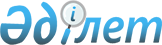 О внесении изменений в решение Талдыкорганского городского маслихата от 21 декабря 2017 года № 149 "О бюджетах сельских округов города Талдыкорган на 2018-2020 годы"Решение Талдыкорганского городского маслихата Алматинской области от 2 августа 2018 года № 209. Зарегистрировано Департаментом юстиции Алматинской области 20 августа 2018 года № 4791
      В соответствии c пунктом 4 статьи 106 Бюджетного кодекса Республики Казахстан от 4 декабря 2008 года, подпунктом 1) пункта 1 статьи 6 Закона Республики Казахстан от 23 января 2001 года "О местном государственном управлении и самоуправлении в Республике Казахстан", Талдыкорганский городской маслихат РЕШИЛ:
      1. Внести в решение Талдыкорганского городского маслихата "О бюджетах сельских округов города Талдыкорган на 2018-2020 годы" от 21 декабря 2017 года № 149 (зарегистрирован в Реестре государственной регистрации нормативных правовых актов № 4470, опубликован 16 января 2018 года в Эталонном контрольном банке нормативных правовых актов Республики Казахстан) следующие изменения:
      пункты 1, 2 указанного решения изложить в новой редакции: 
      "1. Утвердить бюджет Еркинского сельского округа на 2018-2020 годы согласно приложениям 1, 2 и 3 к настоящему решению соответственно, в том числе на 2018 год в следующих объемах:
      1) доходы 120804 тысячи тенге, в том числе:
      налоговые поступления 19487 тысяч тенге;
      неналоговые поступления 549 тысяч тенге;
      поступления трансфертов 100768 тысяч тенге, в том числе: 
      целевые текущие трансферты 37406 тысяч тенге;
      субвенции 63362 тысячи тенге;
      2) затраты 120804 тысячи тенге;
      3) чистое бюджетное кредитование 0 тенге, в том числе:
      бюджетные кредиты 0 тенге;
      погашение бюджетных кредитов 0 тенге;
      4) сальдо по операциям с финансовыми активами 0 тенге;
      5) дефицит (профицит) бюджета (-) 0 тенге;
      6) финансирование дефицита (использование профицита) бюджета 0 тенге.";
      "2. Утвердить бюджет Отенайского сельского округа на 2018-2020 годы согласно приложениям 4, 5 и 6 к настоящему решению соответственно, в том числе на 2018 год в следующих объемах:
      1) доходы 100695 тысяч тенге, в том числе:
      налоговые поступления 15084 тысячи тенге;
      неналоговые поступления 4167 тысяч тенге;
      поступления трансфертов 81444 тысячи тенге, в том числе: 
      целевые текущие трансферты 37310 тысяч тенге;
      субвенции 44134 тысячи тенге;
      2) затраты 100695 тысяч тенге;
      3) чистое бюджетное кредитование 0 тенге, в том числе:
      бюджетные кредиты 0 тенге;
      погашение бюджетных кредитов 0 тенге;
      4) сальдо по операциям с финансовыми активами 0 тенге;
      5) дефицит (профицит) бюджета (-) 0 тенге;
      6) финансирование дефицита (использование профицита) бюджета 0 тенге.".
      2. Приложение 1, 4 к указанному решению изложить в новой редакции согласно приложениям 1, 2 к настоящему решению.
      3. Контроль за исполнением данного решения возложить на постоянную комиссию Талдыкорганского городского маслихата "По экономическим, финансовым вопросам и бюджету". 
      4. Настоящее решение вводится в действие с 1 января 2018 года. Бюджет Еркинского сельского округа на 2018 год Бюджет Отенайского сельского округа на 2018 год
					© 2012. РГП на ПХВ «Институт законодательства и правовой информации Республики Казахстан» Министерства юстиции Республики Казахстан
				
      Председатель сессии Талдыкорганского городского маслихата 

М. Доскалиев

      Секретарь Талдыкорганского городского маслихата 

К. Булдыбаев
Приложение 1 к решению Талдыкорганского городского маслихата от "2" августа 2018 года № 209 "О внесении изменений в решение Талдыкорганского городского маслихата от 21 декабря 2017 года № 149 "О бюджетах сельских округов города Талдыкорган на 2018-2020 годы"
Приложение 1 к решению Талдыкорганского городского маслихата от 21 декабря 2017 года № 149 "О бюджетах сельских округов города Талдыкорган на 2018-2020 годы"
Категория
Категория
Категория
Категория
 

Сумма

(тысяч тенге)
Класс
Класс
Наименование
 

Сумма

(тысяч тенге)
Подкласс
Подкласс
 

Сумма

(тысяч тенге)
I. Доходы
120804
1
Налоговые поступления
19487
1
Подоходный налог
5854
2
Индивидуальный подоходный налог
5854
4
Налоги на собственность
13633
1
Налог на имущество
875
3
Земельный налог
680
4
Налог на транспортные средства
12078
2
Неналоговые поступления
549
6
Прочие неналоговые поступления
549
1
Прочие неналоговые поступления
549
4
Поступление трансфертов
100768
2
Трансферты из вышестоящих органов государственного управления
100768
3
Трансферты из районного (города областного значения) бюджета
100768
Функциональная группа
Функциональная группа
Функциональная группа
Функциональная группа
Функциональная группа
Сумма (тысяч тенге)
Функциональная подгруппа
Функциональная подгруппа
Функциональная подгруппа
Функциональная подгруппа
Сумма (тысяч тенге)
Администратор бюджетных программ
Администратор бюджетных программ
Администратор бюджетных программ
Сумма (тысяч тенге)
Программа
Программа
Сумма (тысяч тенге)
Наименование
Сумма (тысяч тенге)
II. Затраты
120804
01
Государственные услуги общего характера
33012
1
Представительные, исполнительные и другие органы, выполняющие общие функции государственного управления
33012
124
Аппарат акима города районного значения, села, поселка, сельского округа
33012
001
Услуги по обеспечению деятельности акима района в городе, города районного значения, поселка, села, сельского округа
30282
022
Капитальные расходы государственного органа
2730
04
Образование
27872
1
Дошкольное воспитание и обучение
26338
124
Аппарат акима города районного значения, села, поселка, сельского округа
26338
004
Дошкольное воспитание и обучение и организация медицинского обслуживания в организациях дошкольного воспитания и обучения
26338
2
Начальное, основное среднее и общее среднее образование
1534
124
Аппарат акима города районного значения, села, поселка, сельского округа
1534
005
Организация бесплатного подвоза учащихся до ближайшей школы и обратно в сельской местности
1534
07
Жилищно-коммунальное хозяйство
41852
3
Благоустройство населенных пунктов
41852
124
Аппарат акима города районного значения, села, поселка, сельского округа
41852
008
Освещение улиц населенных пунктов
32670
009
Обеспечение санитарии населенных пунктов
2378
011
Благоустройство и озеленение населенных пунктов
6804
12
Транспорт и коммуникации
7000
1
Автомобильный транспорт
7000
124
Аппарат акима города районного значения, села, поселка, сельского округа
7000
013
Обеспечение функционирования автомобильных дорог в городах районного значения, селах, поселках, сельских округах
7000
13
Прочие
11068
9
Прочие
11068
124
Аппарат акима города районного значения, села, поселка, сельского округа
11068
040
Реализация мероприятий для решения вопросов обустройства населенных пунктов в реализацию мер по содействию экономическому развитию регионов в рамках Программы развития регионов до 2020 года
11068
Функциональная группа
Функциональная группа
Функциональная группа
Функциональная группа
Функциональная группа
 

Сумма

(тысяч тенге)
Функциональная подгруппа
Функциональная подгруппа
Функциональная подгруппа
Функциональная подгруппа
 

Сумма

(тысяч тенге)
Администратор бюджетных программ
Администратор бюджетных программ
Администратор бюджетных программ
 

Сумма

(тысяч тенге)
Программа
Программа
 

Сумма

(тысяч тенге)
Наименование
 

Сумма

(тысяч тенге)
III. Чистое бюджетное кредитование
0
Бюджетные кредиты 
0
Категория
Категория
Категория
Категория
 

Сумма

(тысяч тенге)
Класс
Класс
Класс
 

Сумма

(тысяч тенге)
Подкласс
Подкласс
 

Сумма

(тысяч тенге)
Наименование
 

Сумма

(тысяч тенге)
Погашение бюджетных кредитов
0
5
Погашение бюджетных кредитов
0
1
Погашение бюджетных кредитов
0
1
Погашение бюджетных кредитов, выданных из государственного бюджета
0
Функциональная группа
Функциональная группа
Функциональная группа
Функциональная группа
Функциональная группа
 Сумма

((тысяч тенге)
Функциональная подгруппа
Функциональная подгруппа
Функциональная подгруппа
Функциональная подгруппа
 Сумма

((тысяч тенге)
Администратор бюджетных программ
Администратор бюджетных программ
Администратор бюджетных программ
 Сумма

((тысяч тенге)
Программа
Программа
 Сумма

((тысяч тенге)
Наименование
 Сумма

((тысяч тенге)
IV. Сальдо по операциям с финансовыми активами
0
Приобретение финансовых активов
0
Класс
Класс
Класс
Сумма

(тысяч тенге)
Подкласс
Подкласс
Сумма

(тысяч тенге)
Наименование
Сумма

(тысяч тенге)
V. Дефицит (профицит) бюджета
0
VI. Финансирование дефицита (использование профицита) бюджета
0
Функциональная группа
Функциональная группа
Функциональная группа
Функциональная группа
Функциональная группа
 

Сумма

(тысяч тенге)
Функциональная подгруппа
Функциональная подгруппа
Функциональная подгруппа
Функциональная подгруппа
 

Сумма

(тысяч тенге)
Администратор бюджетных программ
Администратор бюджетных программ
Администратор бюджетных программ
 

Сумма

(тысяч тенге)
Программа
Программа
 

Сумма

(тысяч тенге)
 Наименование
 

Сумма

(тысяч тенге)
16
Погашение займов
0
1
Погашение займов
0Приложение 2 к решению Талдыкорганского городского маслихата от "2" августа 2018 года № 209 "О внесении изменений в решение Талдыкорганского городского маслихата от 21 декабря 2017 года № 149 "О бюджетах сельских округов города Талдыкорган на 2018-2020 годы"
Приложение 4 к решению Талдыкорганского городского маслихата от 21 декабря 2017 года № 149 "О бюджетах сельских округов города Талдыкорган на 2018-2020 годы"
Категория
Категория
Категория
Категория
 

Сумма

(тысяч тенге)
Класс
Класс
Наименование
 

Сумма

(тысяч тенге)
Подкласс
Подкласс
 

Сумма

(тысяч тенге)
I. Доходы
100695
1
Налоговые поступления
15084
1
Подоходный налог
5500
2
Индивидуальный подоходный налог
5500
4
Налоги на собственность
9584
1
Налог на имущество
2372
3
Земельный налог
606
4
Налог на транспортные средства
6606
2
Неналоговые поступления
4167
6
Прочие неналоговые поступления
4167
1
Прочие неналоговые поступления
4167
4
Поступление трансфертов
81444
2
Трансферты из вышестоящих органов государственного управления
81444
3
Трансферты из районного (города областного значения) бюджета
81444
Функциональная группа
Функциональная группа
Функциональная группа
Функциональная группа
Функциональная группа
Сумма (тысяч тенге)
Функциональная подгруппа
Функциональная подгруппа
Функциональная подгруппа
Функциональная подгруппа
Сумма (тысяч тенге)
Администратор бюджетных программ
Администратор бюджетных программ
Администратор бюджетных программ
Сумма (тысяч тенге)
Программа
Программа
Сумма (тысяч тенге)
Наименование
Сумма (тысяч тенге)
II. Затраты
100695
01
Государственные услуги общего характера
35000
1
Представительные, исполнительные и другие органы, выполняющие общие функции государственного управления
35000
124
Аппарат акима города районного значения, села, поселка, сельского округа
35000
001
Услуги по обеспечению деятельности акима района в городе, города районного значения, поселка, села, сельского округа
34169
022
Капитальные расходы государственного органа
831
04
Образование
28887
1
Дошкольное воспитание и обучение
26857
124
Аппарат акима города районного значения, села, поселка, сельского округа
26857
004
Дошкольное воспитание и обучение и организация медицинского обслуживания в организациях дошкольного воспитания и обучения
26857
2
Начальное, основное среднее и общее среднее образование
2030
124
Аппарат акима города районного значения, села, поселка, сельского округа
2030
005
Организация бесплатного подвоза учащихся до ближайшей школы и обратно в сельской местности
2030
07
Жилищно-коммунальное хозяйство
14694
3
Благоустройство населенных пунктов
14694
124
Аппарат акима города районного значения, села, поселка, сельского округа
14694
008
Освещение улиц населенных пунктов
10759
009
Обеспечение санитарии населенных пунктов
1350
011
Благоустройство и озеленение населенных пунктов
2585
12
Транспорт и коммуникации
11661
1
Автомобильный транспорт
11661
124
Аппарат акима города районного значения, села, поселка, сельского округа
11661
013
Обеспечение функционирования автомобильных дорог в городах районного значения, селах, поселках, сельских округах
11661
13
Прочие
10453
9
Прочие
10453
124
Аппарат акима города районного значения, села, поселка, сельского округа
10453
040
Реализация мероприятий для решения вопросов обустройства населенных пунктов в реализацию мер по содействию экономическому развитию регионов в рамках Программы развития регионов до 2020 года
10453
Функциональная группа
Функциональная группа
Функциональная группа
Функциональная группа
Функциональная группа
 

Сумма

(тысяч тенге)
Функциональная подгруппа
Функциональная подгруппа
Функциональная подгруппа
Функциональная подгруппа
 

Сумма

(тысяч тенге)
Администратор бюджетных программ
Администратор бюджетных программ
Администратор бюджетных программ
 

Сумма

(тысяч тенге)
Программа
Программа
 

Сумма

(тысяч тенге)
Наименование
 

Сумма

(тысяч тенге)
III. Чистое бюджетное кредитование
0
Бюджетные кредиты 
0
Категория
Категория
Категория
Категория
 

Сумма

(тысяч тенге)
Класс
Класс
Класс
 

Сумма

(тысяч тенге)
Подкласс
Подкласс
 

Сумма

(тысяч тенге)
Наименование
 

Сумма

(тысяч тенге)
Погашение бюджетных кредитов
0
5
Погашение бюджетных кредитов
0
1
Погашение бюджетных кредитов
0
1
Погашение бюджетных кредитов, выданных из государственного бюджета
0
Функциональная группа
Функциональная группа
Функциональная группа
Функциональная группа
Функциональная группа
 

Сумма

(тысяч тенге)
Функциональная подгруппа
Функциональная подгруппа
Функциональная подгруппа
Функциональная подгруппа
 

Сумма

(тысяч тенге)
Администратор бюджетных программ
Администратор бюджетных программ
Администратор бюджетных программ
 

Сумма

(тысяч тенге)
Программа
Программа
 

Сумма

(тысяч тенге)
Наименование
 

Сумма

(тысяч тенге)
IV. Сальдо по операциям с финансовыми активами
0
Приобретение финансовых активов
0
Категория
Категория
Категория
Категория
 

Сумма

(тысяч тенге)
Класс
Класс
Класс
 

Сумма

(тысяч тенге)
Подкласс
Подкласс
 

Сумма

(тысяч тенге)
Наименование
 

Сумма

(тысяч тенге)
V. Дефицит (профицит) бюджета
0
VI. Финансирование дефицита (использование профицита) бюджета
0
Функциональная группа
Функциональная группа
Функциональная группа
Функциональная группа
Функциональная группа
 

Сумма

(тысяч тенге)
Функциональная подгруппа
Функциональная подгруппа
Функциональная подгруппа
Функциональная подгруппа
 

Сумма

(тысяч тенге)
Администратор бюджетных программ
Администратор бюджетных программ
Администратор бюджетных программ
 

Сумма

(тысяч тенге)
Программа
Программа
 

Сумма

(тысяч тенге)
 Наименование
 

Сумма

(тысяч тенге)
16
Погашение займов
0
1
Погашение займов
0